Look at the pictures of people at work. As your classmates some Yes/No Questions about these pictures.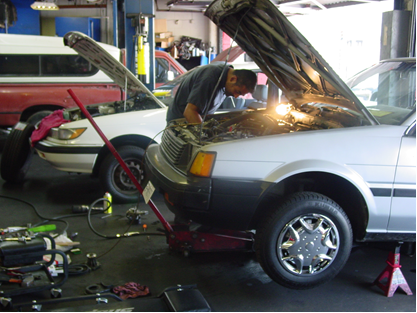 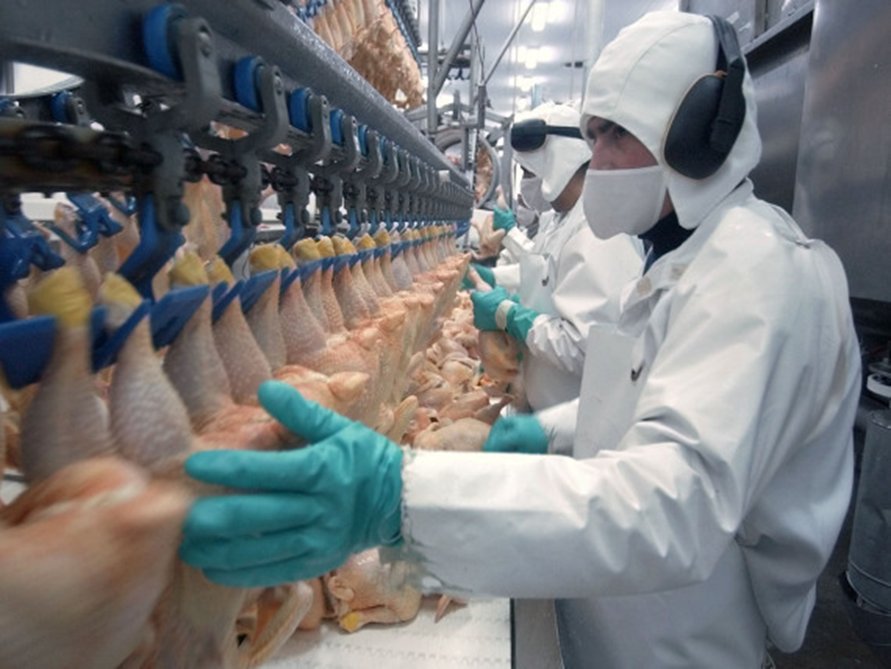 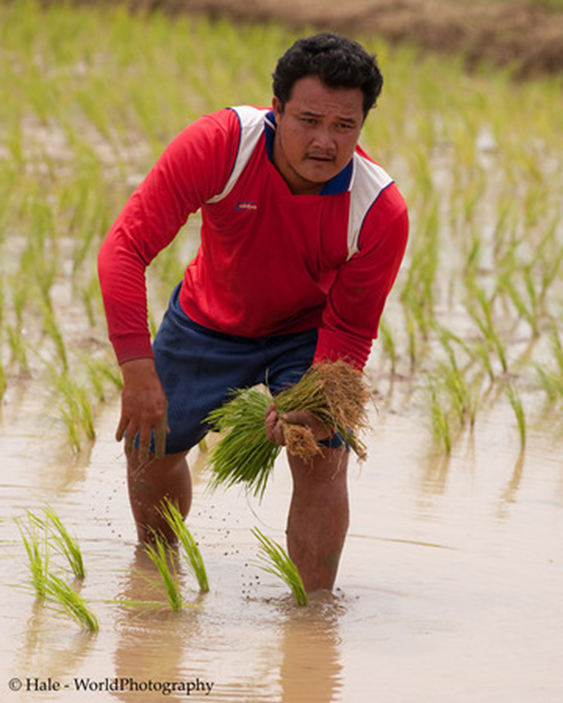 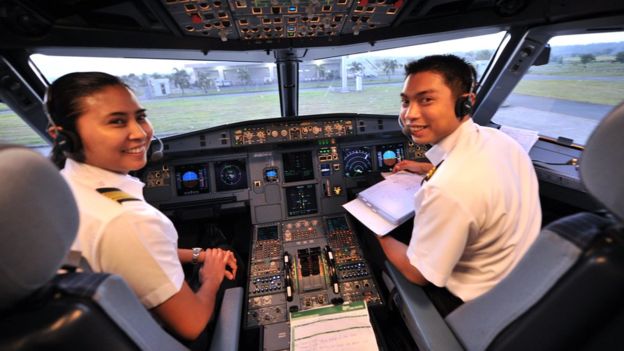 